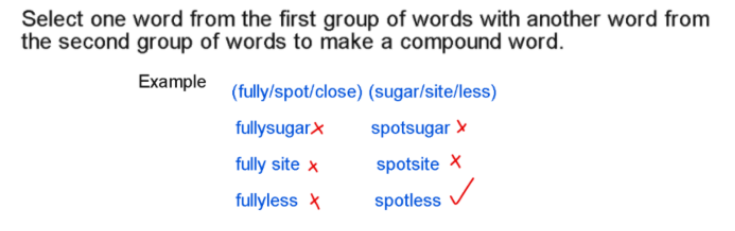  (con / ant / car)              (tip / ate / ton)  (pan / disc / on)               (all / take / over)  (band / fact / pan )          (cage / try / edge)   (jump / stop / band)        (pit / star / age) (run, track, step)             (stairs, away, stop) (he, she, the)                   (inch, not, me) (pup, sup, tar)                 (ton, pet, use)
Need more practice? Why not try our FREE sample Online papers.https://smart-stepz.com/free-learning-resources/